Influenza-Like-Illness Tracking 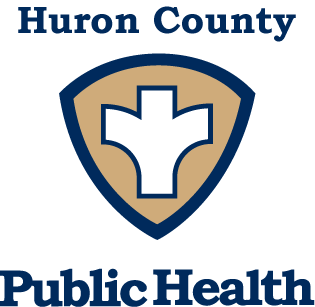 Online reportingInfluenza-Like-Illness Tracking is a way to monitor influenza illness in Huron County. Influenza surveillance benefits Huron County because it can be used to identify outbreaks within the county. The data is also used for the weekly influenza reports for Huron County. The weekly reports can be found at http://www.huroncohealth.com/influenza-surveillance/.Online Influenza Reporting System:Hospitals, Physicians, Laboratories enter directly into the website which takes less than 10 minutes a week.Information is entered weekly for Sunday to Saturday.Data can be checked weekly with moderate effort.What information do we collect? Information on patients presenting with Influenza-Like-Illnesses (fever, cough, and sore throat), Rapid Tests, hospitalizations and deaths.Information collected is only reported in aggregate form and is completely confidential. We DO NOT collect names, genders, or any other identifiable information. How do we collect the information? Staff will spend 5 minutes entering data into an online survey. The survey can be accessed at http://www.huroncohealth.com/influenza-surveillance/ , click the Influenza Reporting button and it will direct you to the survey.Staff can use the tracking sheets to tally the influenza information during the week. It works well if the tracking sheets are laminated and a whiteboard marker is provided, to reuse the same tracking sheet. There will be NO COST to Offices, Hospitals, or Laboratory except for 10 minutes of staff time for data entry, collecting the information and time for training. If interested in electronic Influenza-Like-Illness reporting contact Sydney Vickery at (419) 668-1652 ext. 258 or svickery@huroncohealth.com.